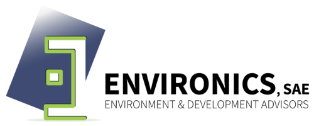 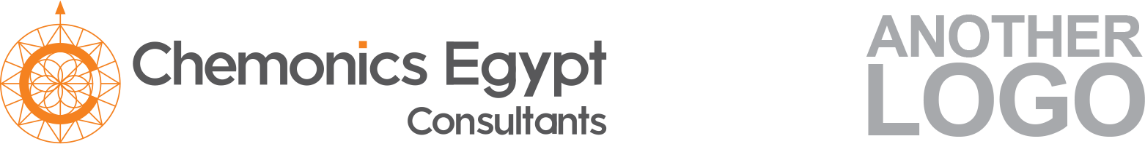 Fact Sheet WT04: Install fat separators in the kitchen’s sewage system. Ensure that these separators are monitored and maintained monthlyFact Sheet WT04: Install fat separators in the kitchen’s sewage system. Ensure that these separators are monitored and maintained monthlyOverviewOverviewObjectiveImprove wastewater stream from the kitchen ActionInstall fat separators Key ChallengesInstallation of separation system which needs a periodic maintenance and technicians  ProcessProcessComplexityLow – fat separation system Equipment & Material Fat separators Human ResourcesMaintenance technicians ConsiderationsConsiderationsRegulatory AspectsNone Economic Moderate CAPEX – Low OPEX – Moderate savings – Moderate payback.AdvantagesImprove waste water stream from the kitchen and prevent and prevent flow of fat, oil and grease (FOG) to the waste water treatment plantDisadvantagesSeparators needs continuous monitoring ImpactsImpactsEnvironmentalimprove wastewater treatment leads to efficient gray water used in irrigation and cleaning purposes to decrease consumption of fresh water Employment OpportunitiesModerate – technical labors